Технологическая карта  организованной учебной деятельности      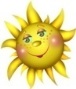 средняя группа09.09.2019г. Мартьянова О.В.Открытое занятие.Образовательные области: «Познание», «Творчество», «Здоровье», «Коммуникация».Подобласть:  Музыка, хореография, развитие речи.Тема: «Танцующие руки»Цель: Формирование творческой личности посредством обучения детей                                                         языку танца.  Задачи:   - развитие творческой способности детей- развитие воображения и фантазии- знакомство детей с различными музыкально-ритмическими движениями в         соответствии с характером музыки. - воспитание любви и уважения к искусству танцаБилингвальный компонент: музыка–музыка, танец–би, движение–қимыл іс әрекетТех.средства: компьютер,ТВ.Ожидаемый результат:Знать: соответствие движения рук в с характером музыки, с отображением задаваемого персонажа, Иметь: представление об исполнительских навыках в танце и учиться чувствовать танцевальный характер музыки.Уметь:  передавать ритм мелодии движением, стараться сочетать движения с характером музыки в упражнениях, играх, танцах.Этапы деятельностиДеятельность педагогаДеятельность детейМотивационно-побудительныйПедагог приглашает войти детей в зал(муз. Рахманинова «Итальянская полька»)Педагог усаживает детей  по-турецки  на палас(лицом к ТВ)Педагог предлагает детям, просмотрев фрагмент мультфильма «Ангелина балерина», определить, чем занималась героиня, чему можно у нее научиться. На момент, когда главная героиня Ангелина танцует и  поет песенку о своей лучшей подруге, педагог предлагает всем детям сидя, потанцевать вместе с Ангелиной,придумав свои движения.-Дети, вы видели как нравится Ангелине учиться в балетной школе и как красиво Ангелина танцует. Давайте и мы отправимся с вами в прекрасный мир танца.У каждого из нас есть две руки. Что мы руками делаем?А ведь наши руки умеют танцевать, наши руки могут изобразить под музыку какое-либо действие.Давайте попробуем поиграемДети входят в зал под музыку. Поклон. Дети садятся на палас.Дети разворачиваются к телевизору (сидят на ковре по-турецки)Дети танцуют.Отвечают: кушаем, одеваемся, рисуем и т.д.Дети соглашаются Организационно-поисковый-предлагаю выполнить  сначала под счет, а затем под музыку танец «мы заводные куклы»(муз.Шостаковича, балет сюита № 1)-предлагаю поиграть в игру под музыку: «дружить не дружить»(муз. Рахманинова «Итальянская полька»)А теперь  ребята когда мы подружились, давайте отправимся в лес.-представим, что мы деревья и нужно изобразить руками (ветками)- как они колышаться при слабом ветерке-как руки (ветки) колышаться при сильном порывистом ветре(муз. Чайковского 2 сюита)Ребята, давайте представим, что отправляясь в глубь леса, мы увидели небольшое озеро. Давайте подойдем к нему..Предлагаю встать в круг.-давайте поиграем с воображаемой водой. Показываю без музыки, затем выполняем движения руками  под музыку.(муз. из киноф. «Мой ласковы и нежный зверь»)Ребята,теперь представим что это чудесная лесная поляна, а мы цветы-предлагаю сесть на корточки,голову закрыть руками(бутоны цветов) и под музыку изобразить  распускание цветов.(муз. Энио Мареконе «Одинокий пастух»)-мы бабочки, порхаем с цветка на цветок(муз. Чайковского «Балет Щелкунчик»)-мы пчелки, перелетаем с цветка на цветок,собирая нектар(Классика для детей «Полет шмеля»)Ребята, у вас все получилось так-же, как у Ангелины и теперь вы знаете что руки умеют танцевать под музыку. Дети сначала под счет, а затем под музыку выполняют движения Дети сначала под счет, а затем под музыку выполняют предложенные движения в парах.Дети внимательно слушают, показывают сами либо повторяют за педагогом, затем под музыку имитируют движения.Дети встают в круг, под музыку имитируют движения руками «поиграй с водой»Дети садятся на корточки, изображая нераскрывшиеся бутоны цветов и под музыку цветы «оживают» и раскрываются.Дети под музыку изображают бабочекДети под музыку изображают пчелок.Дети радостно соглашаются.Рефлексивно-коррегирующийДавайте вспомним какие движения нам помогли изобразить наши руки?Молодцы,не забывайте, что в группе тоже можно танцевать.Мы показывали танцующих кукол, дружить  не дружить, игру с водой, цветы, бабочек, пчелок. Дети делают поклон, хлопают себе и под музыку уходят из зала.